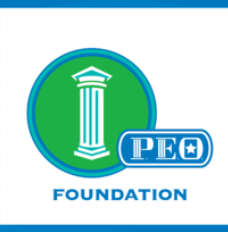 P.E.O. Foundation Cottey ScholarshipsWe have two Foundation scholarships that can be awarded:  Judith Caudle Strada ’68 Cottey ScholarshipThe Strada scholarship was established by Dr. Sam Strada in memory of his wife, Judy who died December 22, 2014. Judy graduated from both Cottey College and the University of Kansas. She was a member of P.E.O., Chapter C in Mobile, AL and served on the Alabama State Board. Through her own personal challenges with and numerous re-occurrences of breast cancer, she served as an inspiration for everyone, especially those who also battled cancer. She leaves behind numerous friends and loved ones who blessed her with many years of laughter and love and she blessed them right back.  Judy grew up in Kansas and always loved her home state as well as her adopted state of Alabama. The Scholarship is available for Cottey students from Kansas or Alabama during any year of attendance.  Selection is made by the Alabama Cottey College Scholarship and Recruitment Committee. The Scholarship is held by the P.E.O. Foundation and the Foundation determines how much money is available to be awarded each year.  Available funds up to, and including $2000 per student will be awarded.Sally Y. Kingsley Cottey ScholarshipSally was a charter member of Chapter AK, Birmingham. She generously gave her time, money and use of her home for meetings, parties and fundraising events. She was sweet, kind, and loved P.E.O. Sally developed a malignant brain tumor. She and her loving husband, Oliver, sought treatment at UAB and M.D. Anderson but the treatments only extended her life for a while. Sally’s P.E.O. sisters helped however they could, even helping plan the wedding of her only son. Sally died on June 1, 2014. Sally’s husband and Chapter AK established this scholarship because of her love of P.E.O. and their love for Sally.The Scholarship is available for Cottey students from Alabama during any year of attendance.  Selection is made by the Alabama Cottey College Scholarship and Recruitment Committee. The Scholarship is held by the P.E.O. Foundation and the Foundation determines how much money is available to be awarded each year. Available funds up to, and including $1000 per student will be awarded.Application process:If you are a student from Alabama, the Alabama Cottey Scholarship application can serve as the application for the Strada and Kingsley Scholarships as well. There is a place on the AL Cottey Scholarship application where an applicant can indicate she would like consideration for the Foundation scholarships.The Strada scholarship is also available to students from Kansas. An application form mirroring the AL Cottey Scholarship Application is available through the Kansas State Cottey Committee. The ACCSRC is the body determining who receives all scholarships, regardless of whether the student is from Kansas or Alabama. Foundation scholarship applications are due February 15. 